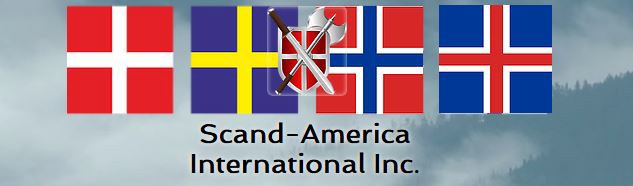 Cuba Travel Registration FormValid Passports Must Have Six (6) Months Remaining Before They Expire.Valid Passports Must Have Six (6) Months Remaining Before They Expire.Name As It Appears In Your Passport.Name:Gender:Date of Birth:Address:Contact Information (email/phone):Passport Number:Passport Expiration Date:Passport Nationality:Country Issued:Are you interested in travel insurance? (Yes/No):Thank You!Please Forward Form to Kristian at:Kristian@Scandamerica.comScand-America International, Inc.2340 State Route 580, Clearwater, Florida 33763 I www.Tampa2cuba.com2340 State Route 580, Clearwater, Florida 33763 I www.Tampa2cuba.comPhone: 727-796-2822 I Email: Ivar@Scandamerica.comPhone: 727-796-2822 I Email: Ivar@Scandamerica.com